Информация о проведенных мероприятиях, посвященных празднованию Дня Первого Президента Республики Казахстан.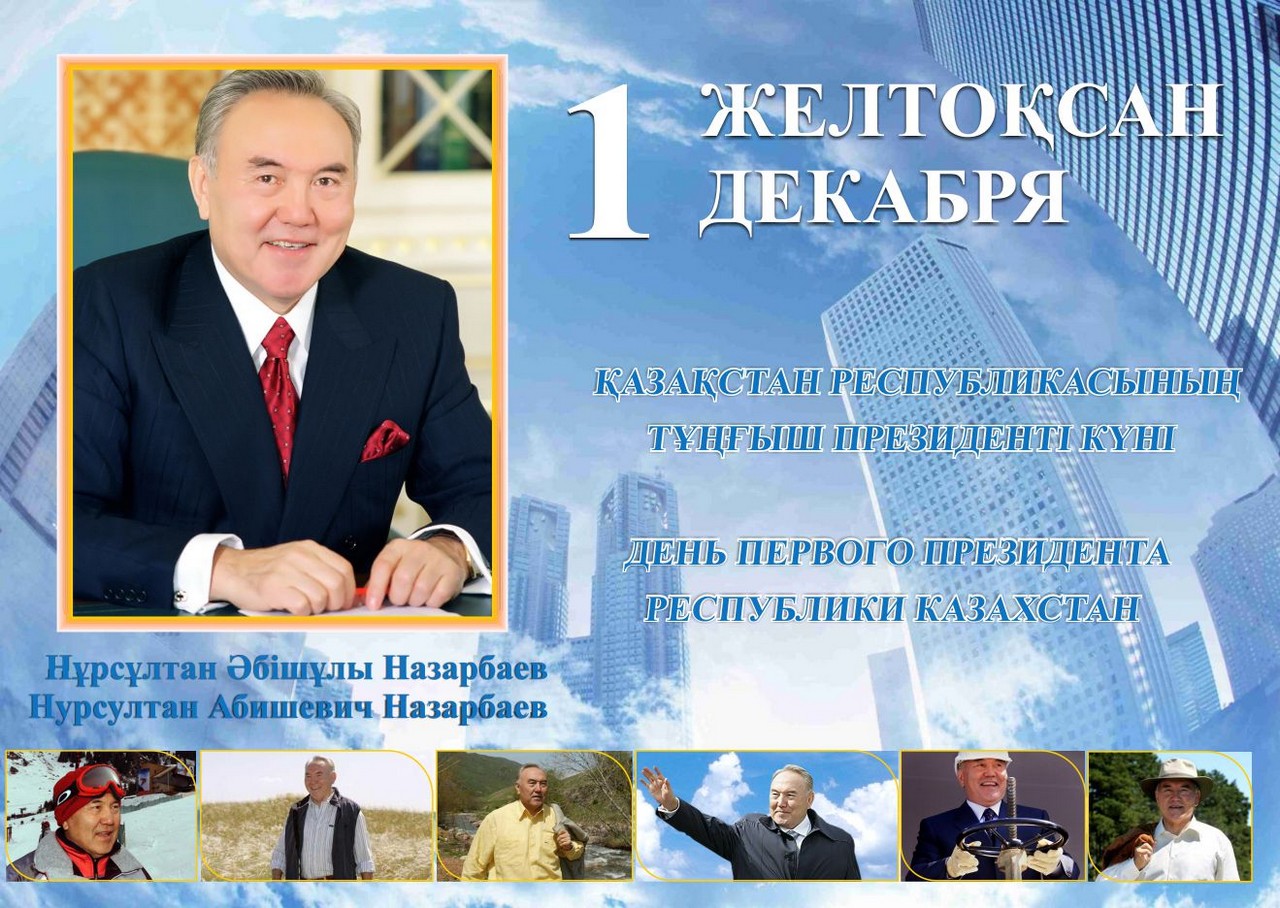 В момент великих перемен,Когда судьба страны решаласьНарод сказал: - Наш ПрезидентCлуга народный - Назарбаев!С тех пор прошло немало лет,А он поныне рядом с нами.Он мудрый очень ПрезидентИ всё мудрее он с годами.Он Лидер Нации для нас,Гарант свободы, мира, правды.Пусть остается рядом много лет,Наш Елбасы, наш Президент!     Лидеру нации Первому президенту, Нурсултану Абишевичу Назарбаеву принадлежит  историческая миссия в создании и укреплении основ  суверенного Казахстана.    Под его руководством осуществлены масштабные экономические, политические и социальные  реформы.      Казахстан добился огромных  успехов ярких побед, построено  государство, которое заняло  достойное место в мировом   сообществе.       Мир  и согласие между  народами,  населяющими нашу страну – это положительный   пример для всех государств  планеты.В нашей школе провели ряд мероприятий, посвященных этому празднику.Набиева Ж.Б. 0 – 1 классы: Классный час «Моя Родина».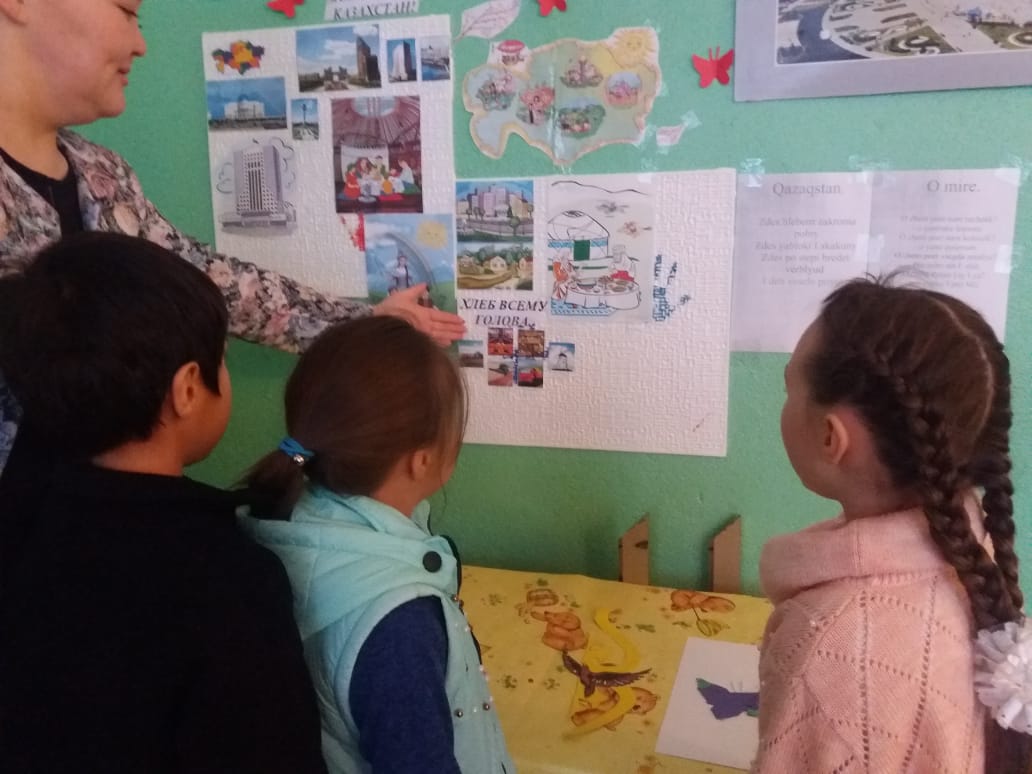 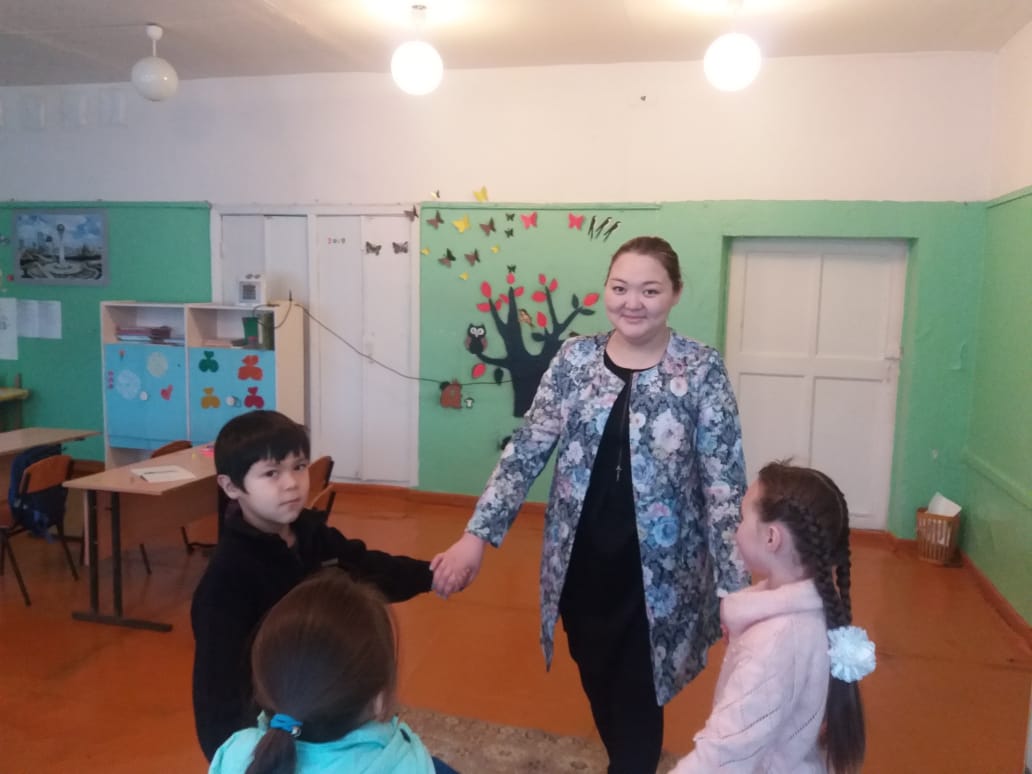 Габченко Л.В. 2 – 3 классы: Викторина «Свою историю, свой край, люби, исследуй, изучай».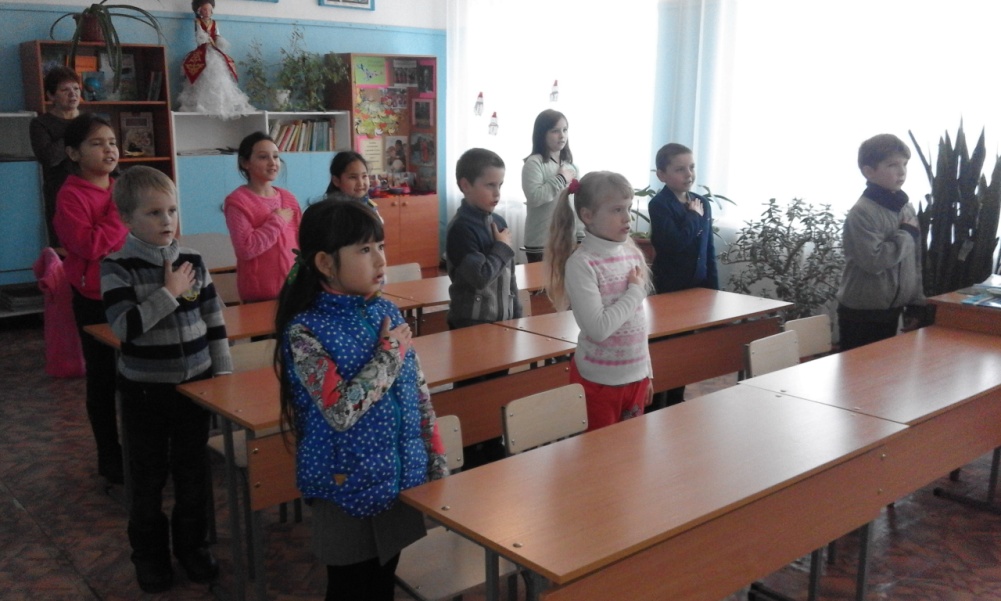 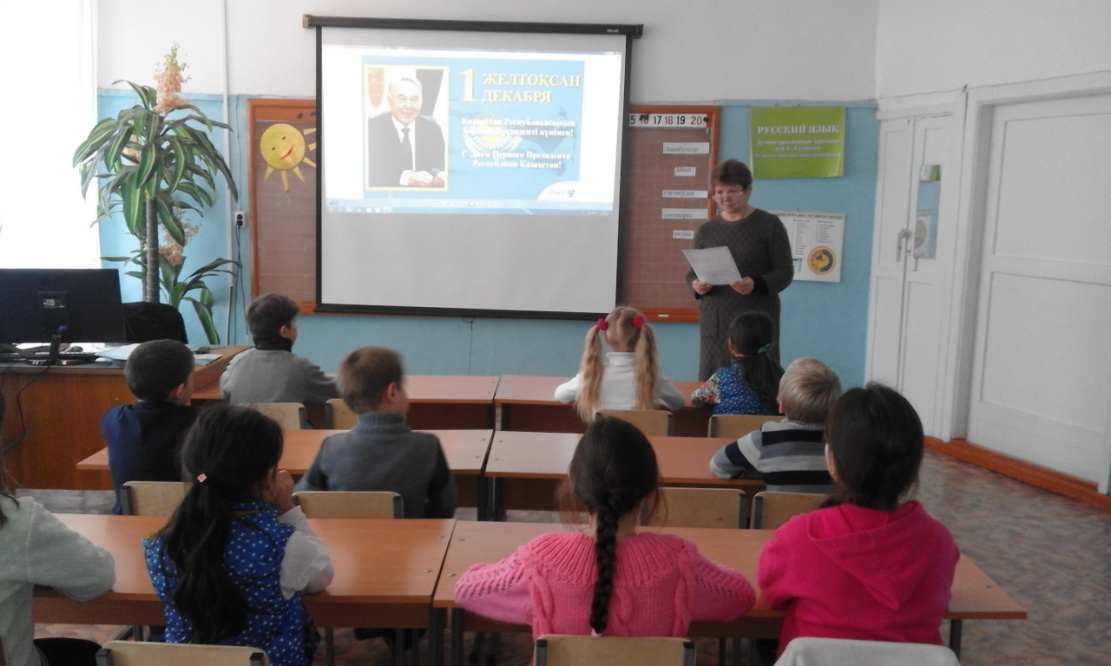 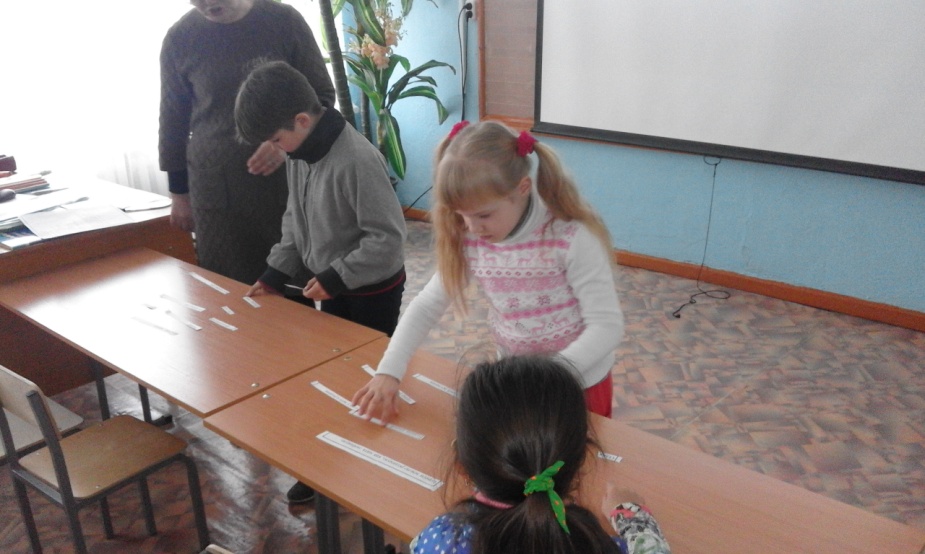 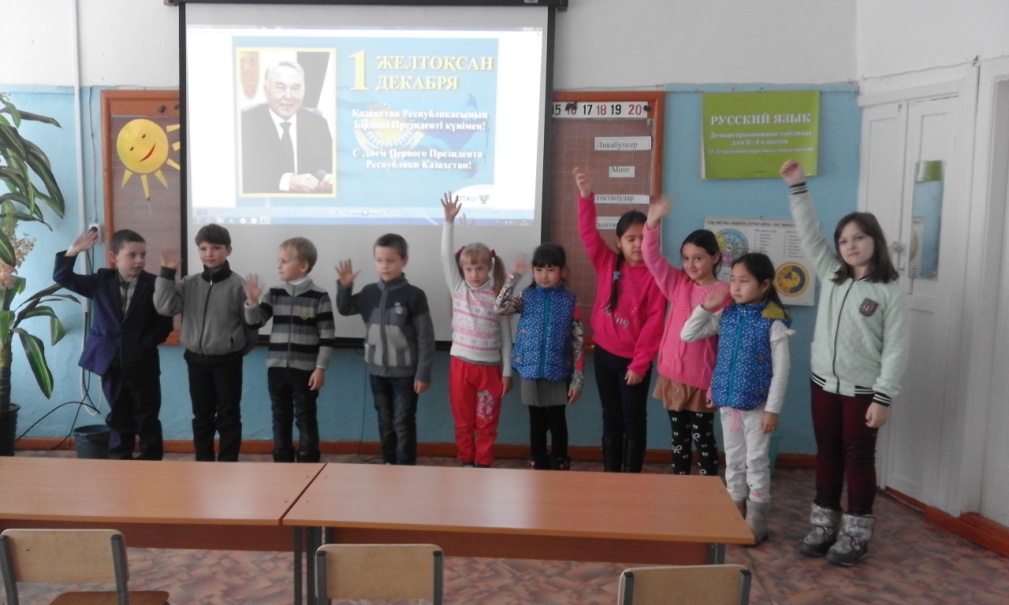 Садуакасова Ю.Н. 4 – 5 классы: 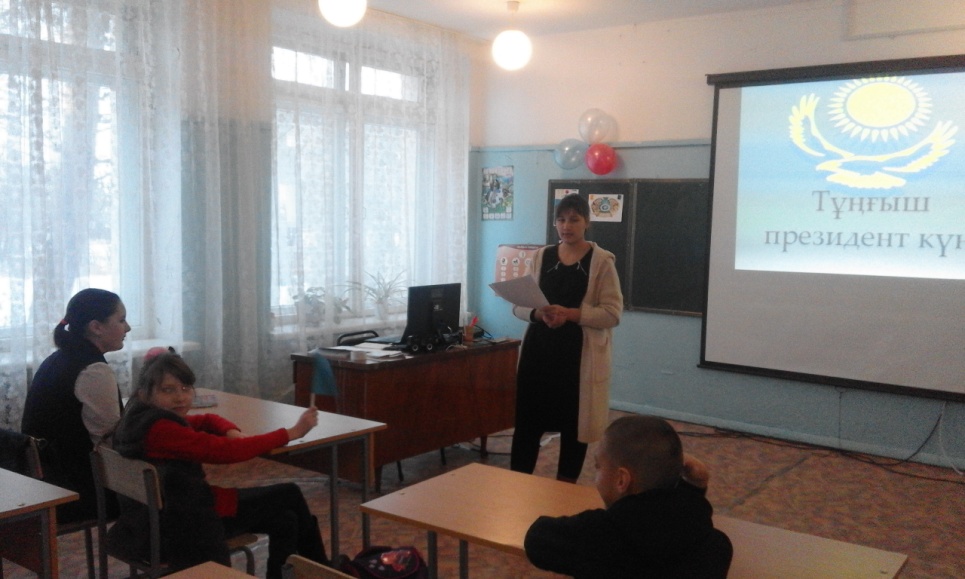 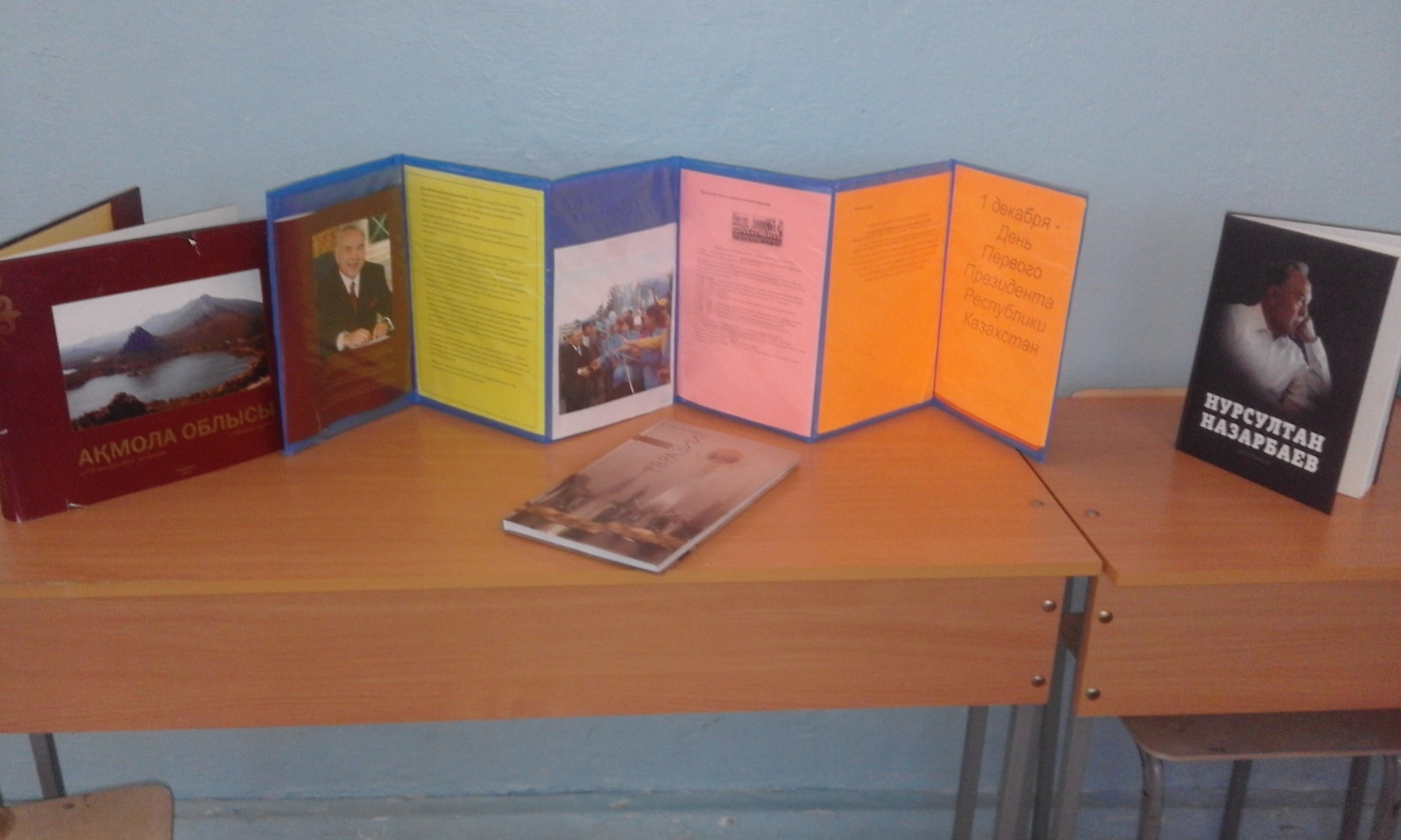 Шаймерденова Д.С. 6 – 9 классы: Просмотр фильма « Небо моего детства» о становлении  Первого Президент страны  Н.Назарбаева. 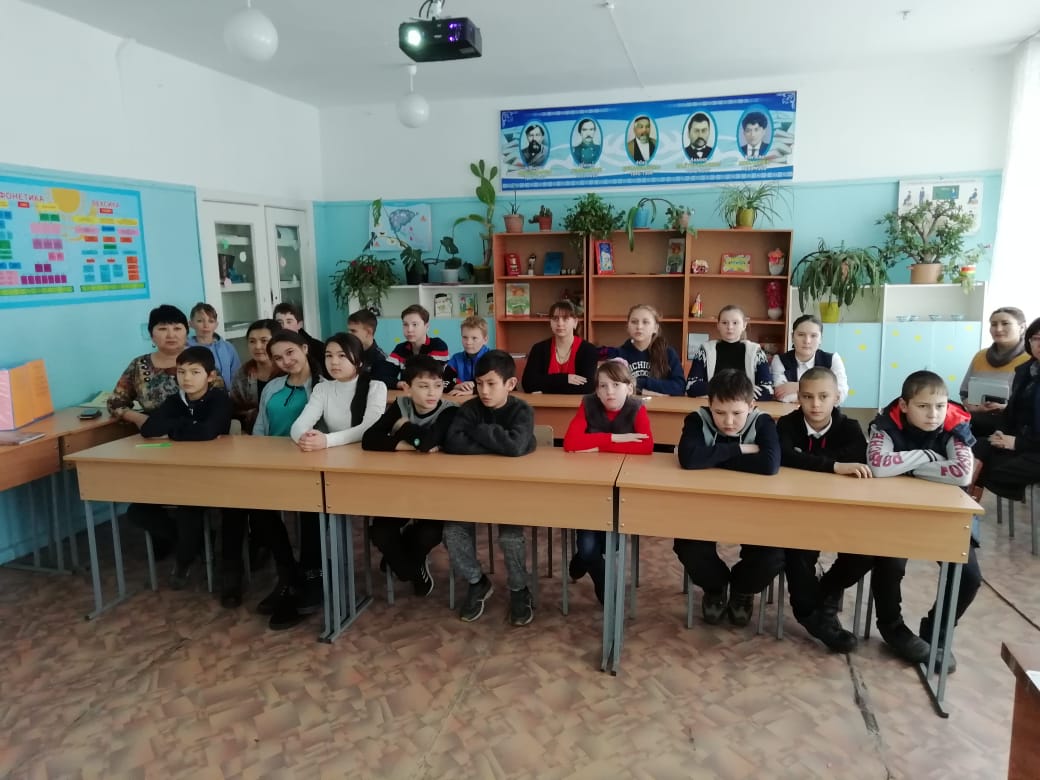 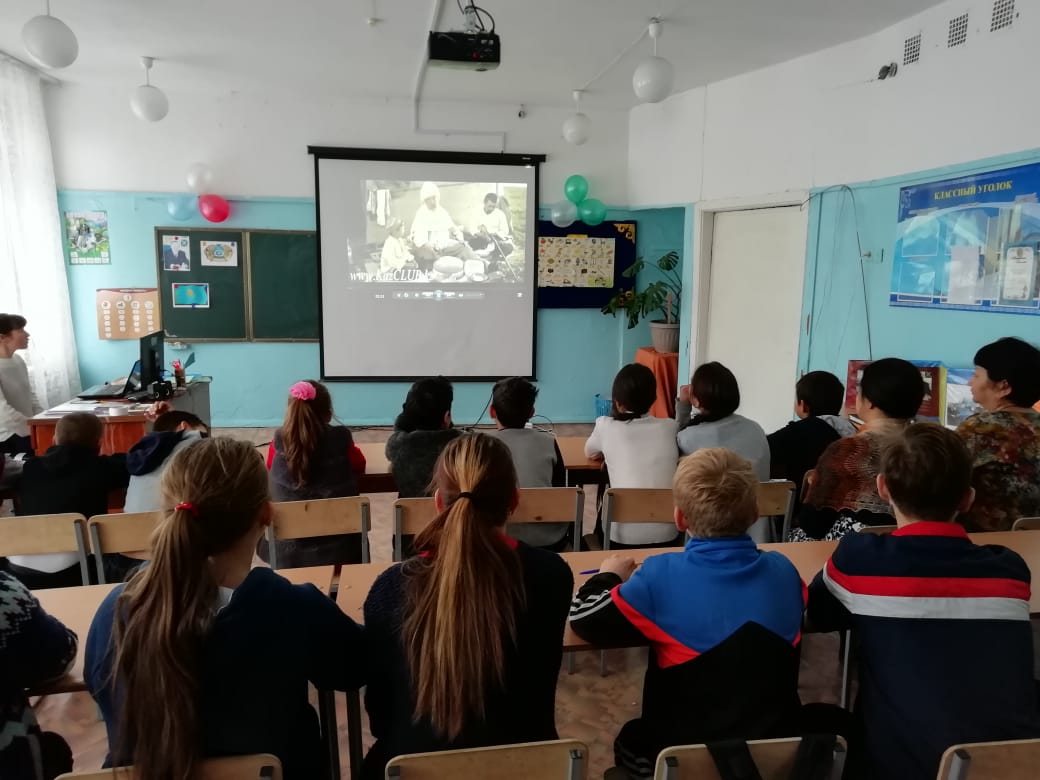 30 ноября – линейка.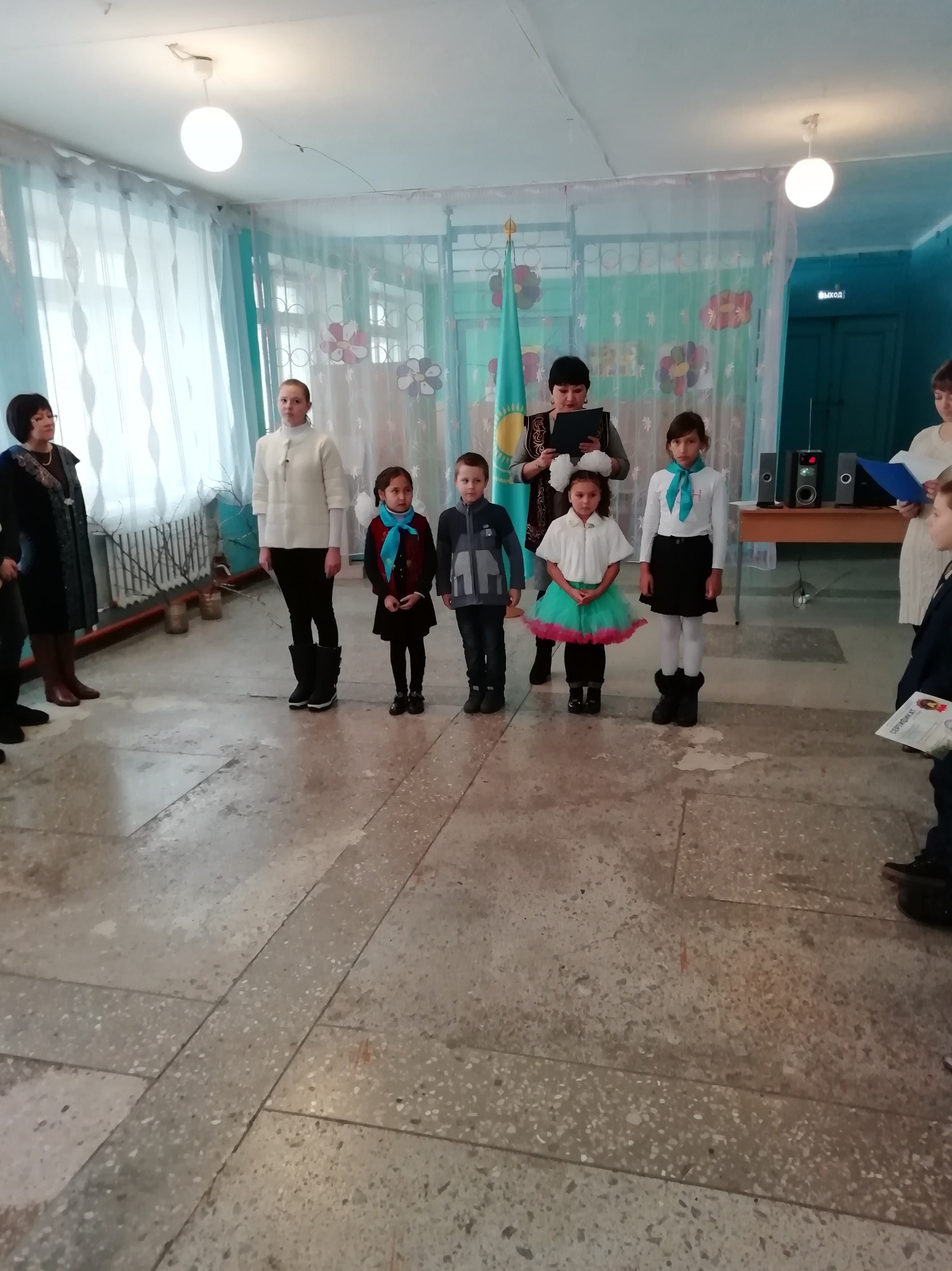 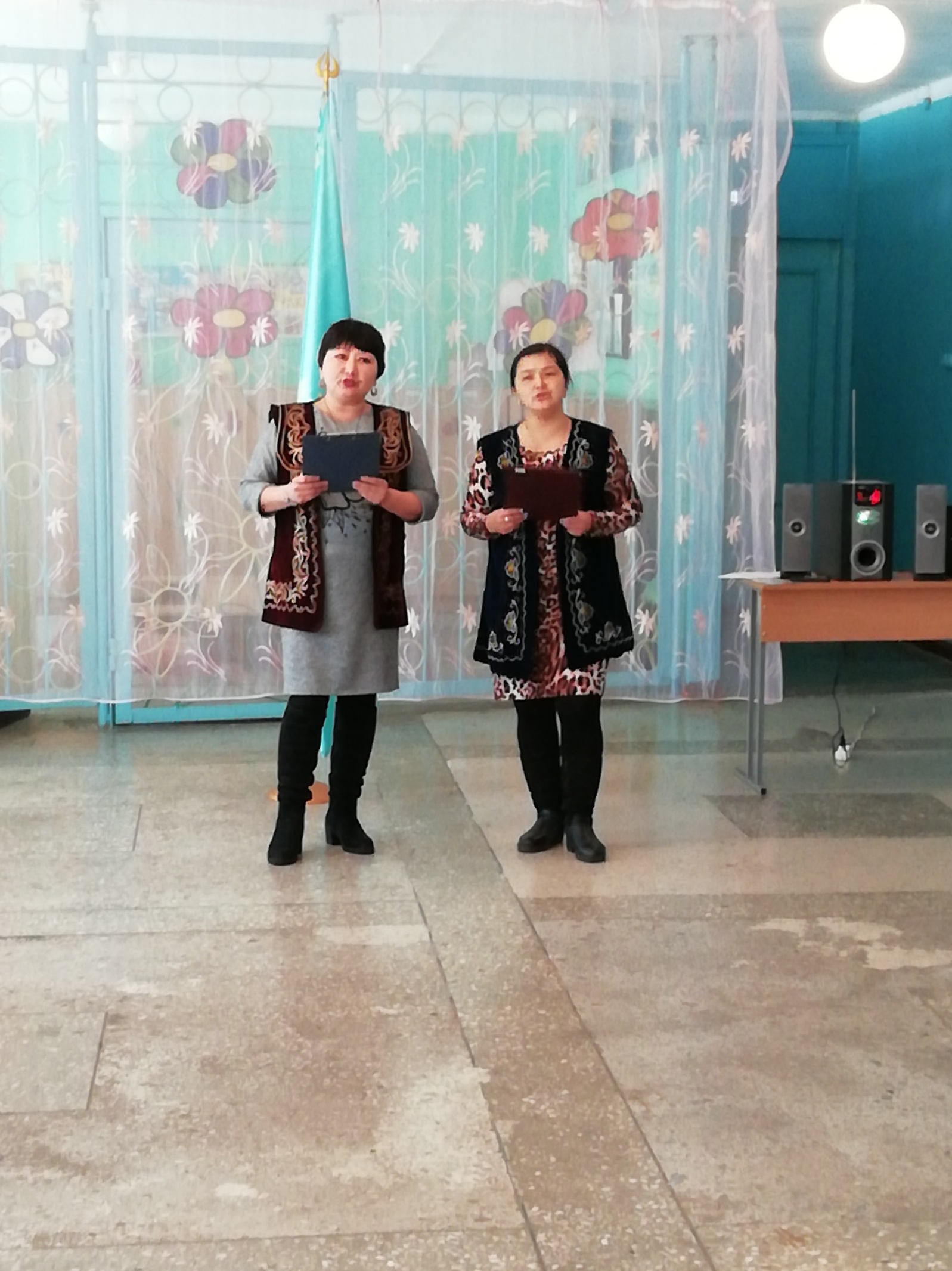 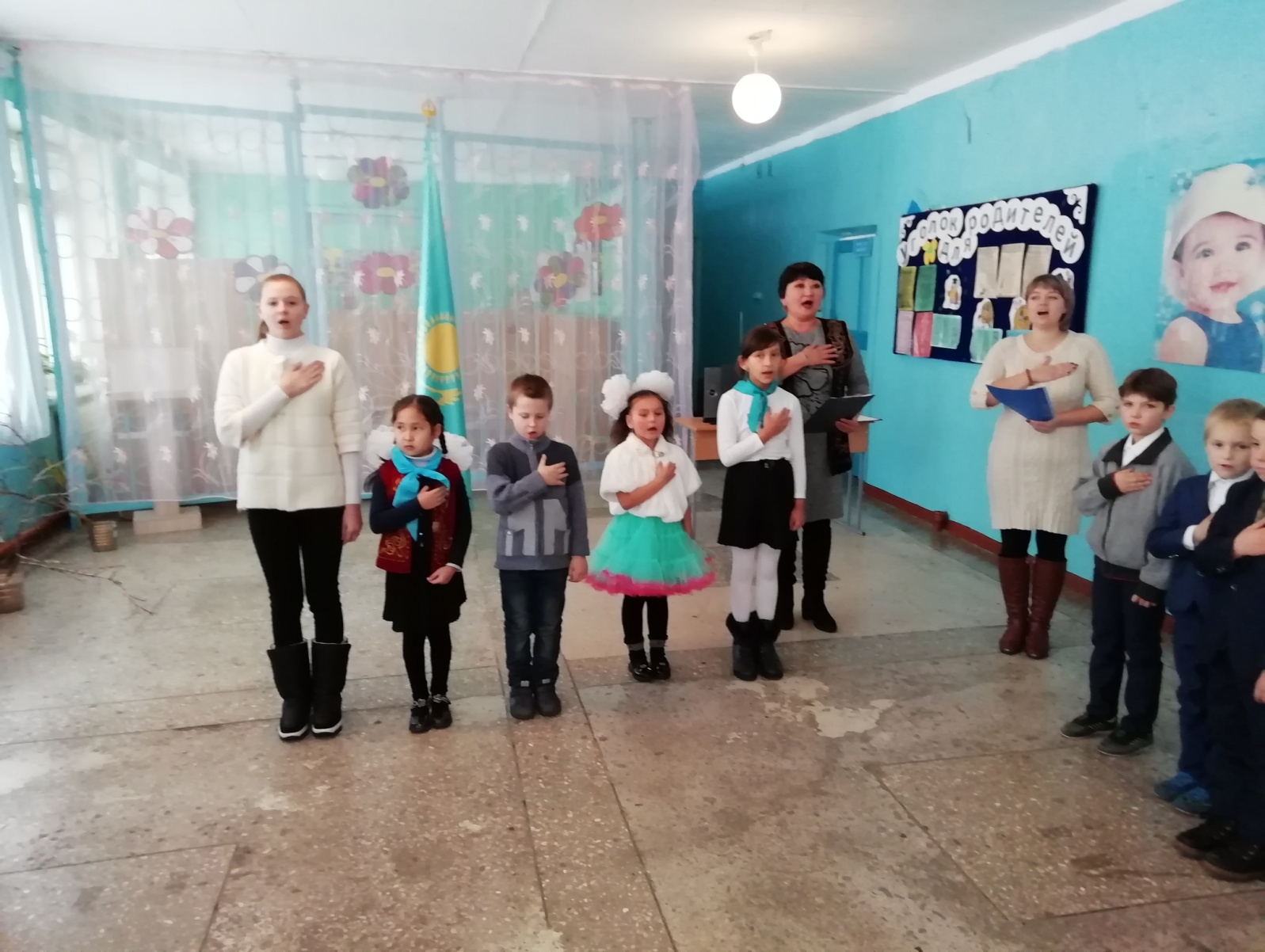 